.ESTADO DE SERGIPEPrefeitura Municipal de General MaynardQUITAÇÃO DA FOLHAAs folhas de pagamento foram quitadas conforme quadro abaixo:Marcones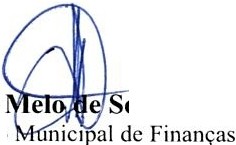 Secretárioouza SantosPRAÇA DA MATRIZ, S/N - GENERAL MAYNARD - SE - CNPJ: 13.108.899/0001-02 lei. (0XX79)3268-1244 /3268-1254Mês de ReferênciaUnidade GestoraData do PagamentoValor LíquidoFevereiro/2023Prefeitura Municipal de General Maynard27/02/2023610.231,54Fevereiro/2023Fundo Municipal de AssistênciaSocial27/02/202360.717,88Fevereiro/2023Fundo Municipal de Sáude27/02/2023240.428,61TOTAL:911.378,03